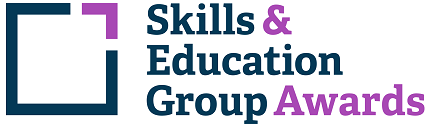 Learner Unit Achievement ChecklistSEG Awards Level 2 NVQ Certificate in Manufacturing Textile and Sewn Products (Textile Products)610/1052/2SEG Awards Level 2 NVQ Certificate in Manufacturing Textile and Sewn Products (Textile Products)Centre Name: ________________________      Learner Name: ______________________________________Notes to learners – this checklist is to be completed, to show that you have met all the mandatory and required optional units for the qualification.R/650/2949  Health Safety and Security at Work - Mandatory UnitIf chosen for sampling, Internal/External Moderators must complete the following:Please ensure these forms are copied and distributed to each learner.Centre Name: ________________________      Learner Name: ______________________________________Notes to learners – this checklist is to be completed, to show that you have met all the mandatory and required optional units for the qualification.A/650/2950  Organise and Maintain Own Work Area in Manufacturing - Mandatory UnitIf chosen for sampling, Internal/External Moderators must complete the following:Please ensure these forms are copied and distributed to each learner.Centre Name: ________________________      Learner Name: ______________________________________Notes to learners – this checklist is to be completed, to show that you have met all the mandatory and required optional units for the qualification.D/650/2951  Contribute to Achieving Product Quality If chosen for sampling, Internal/External Moderators must complete the following:Please ensure these forms are copied and distributed to each learner.Centre Name: ________________________      Learner Name: ______________________________________Notes to learners – this checklist is to be completed, to show that you have met all the mandatory and required optional units for the qualification.F/650/2961  Maintain Production Machinery and Equipment If chosen for sampling, Internal/External Moderators must complete the following:Please ensure these forms are copied and distributed to each learner.Centre Name: ________________________      Learner Name: ______________________________________Notes to learners – this checklist is to be completed, to show that you have met all the mandatory and required optional units for the qualification.H/650/2962  Monitor Quality Control Procedures in Textile Industry If chosen for sampling, Internal/External Moderators must complete the following:Please ensure these forms are copied and distributed to each learner.Centre Name: ________________________      Learner Name: ______________________________________Notes to learners – this checklist is to be completed, to show that you have met all the mandatory and required optional units for the qualification.J/650/2963  Prepare for Textile Manufacturing Operations If chosen for sampling, Internal/External Moderators must complete the following:Please ensure these forms are copied and distributed to each learner.Centre Name: ________________________      Learner Name: ______________________________________Notes to learners – this checklist is to be completed, to show that you have met all the mandatory and required optional units for the qualification.K/650/2964  Produce Textile Products If chosen for sampling, Internal/External Moderators must complete the following:Please ensure these forms are copied and distributed to each learner.Centre Name: ________________________      Learner Name: ______________________________________Notes to learners – this checklist is to be completed, to show that you have met all the mandatory and required optional units for the qualification.L/650/2965  Perform Manual Textile Operations If chosen for sampling, Internal/External Moderators must complete the following:Please ensure these forms are copied and distributed to each learner.Centre Name: ________________________      Learner Name: ______________________________________Notes to learners – this checklist is to be completed, to show that you have met all the mandatory and required optional units for the qualification.M/650/2966  Control the Efficiency of Textile Production If chosen for sampling, Internal/External Moderators must complete the following:Please ensure these forms are copied and distributed to each learner.Centre Name: ________________________      Learner Name: ______________________________________Notes to learners – this checklist is to be completed, to show that you have met all the mandatory and required optional units for the qualification.R/650/2967  Receive Store and Issue Yarn If chosen for sampling, Internal/External Moderators must complete the following:Please ensure these forms are copied and distributed to each learner.Centre Name: ________________________      Learner Name: ______________________________________Notes to learners – this checklist is to be completed, to show that you have met all the mandatory and required optional units for the qualification.T/650/2968  Package Manufactured Products If chosen for sampling, Internal/External Moderators must complete the following:Please ensure these forms are copied and distributed to each learner.Assessment CriteriaEvidence (Brief description/title)Portfolio ReferenceDate CompletedComment1.1 Take appropriate action in the event of fire, emergencies or accidents1.2 Identify where alarms, emergency exits, escape routes, emergency equipment and assembly points are located1.3 Demonstrate safe and appropriate use of emergency equipment1.4 Discriminate between different alarm sounds1.5 Comply with equipment operating procedures and manufacturer’s instructions1.6 Demonstrate safe handling and lifting techniques1.7 Demonstrate correct use and maintenance of any protective clothing and/or equipment1.8 Comply with personal responsibilities under the Health and Safety at Work Act / COSHH1.9 Identify who the nominated first aiders are2.1 Identify hazardous substances that are used in the workplace2.2 Demonstrate methods of making them safe or reducing their danger in the event of an accident2.3 Identify hazards posed by machinery that is used in the workplace2.4 Demonstrate methods of making safe or reducing their danger in the event of an accident2.5 Demonstrate how to handle and store hazardous substances including debris2.6 Demonstrate how to store materials and equipment2.7 Explain what the most likely accidents and emergencies in the workplace are and how to deal with them3.1 Outline and comply with the organisation’s rules, codes, guidelines and standards relating to security3.2 Explain how to deal with loss of propertyTUTOR COMMENTS:Name:                                                            Signature:                                                                                       Date:                                 INTERNAL MODERATOR COMMENTS:Name:                                                            Signature:                                                                                       Date:                                 EXTERNAL MODERATOR COMMENTS:Name:                                                            Signature:                                                                                       Date:                                 Assessment CriteriaEvidence (Brief description/title)Portfolio ReferenceDate CompletedComment1.1 Handle tools and equipment safely and correctly1.2 Use equipment in accordance with operating procedures and manufacturer’s instructions1.3 Locate sources of information regarding maintenance procedures1.4 Explain why it is important to conduct running maintenance1.5 Identify common faults with equipment and how they can be rectified1.6 Carry out running maintenance within agreed schedules1.7 Identify hazards likely to be encountered when conducting running maintenance1.8 Identify parameters of own responsibility, colleagues’ responsibility and those of line manager1.9 Report unsafe equipment and other dangerous occurrences1.10 Refer and report the need for maintenance outside your responsibility1.11 Make appropriate referral and take appropriate action when problems are identified2.1 Maintain a clean and hazard free working area2.2 Keep the work area free from waste, lubricants and obstructions2.3 Identify and employ different ways of minimising waste2.4 Dispose of waste safely in a designated location2.5 Demonstrate cleaning safely according to schedules and limits of responsibility2.6 Use cleaning equipment and methods appropriate for the work to be carried out in a safe manner2.7 Identify different types of cleaning equipment and their use2.8 Store cleaning equipment safely after use3.1 Work in a comfortable position with good posture3.2 Use and maintain personal protective clothing and/or equipment3.3 Comply with statutory and organisational rules, codes, good practice guidelines and standards relating to health, safety, security and sustainability3.4 Use correct lifting and handling proceduresTUTOR COMMENTS:Name:                                                            Signature:                                                                                       Date:                                 INTERNAL MODERATOR COMMENTS:Name:                                                            Signature:                                                                                       Date:                                 EXTERNAL MODERATOR COMMENTS:Name:                                                            Signature:                                                                                       Date:                                 Assessment CriteriaEvidence (Brief description/title)Portfolio ReferenceDate CompletedComment1.1 Identify different techniques and methods used to detect faults1.2 Identify the inspection methods appropriate to the work1.3 Use organisational recording and reporting systems1.4 Carry out quality checks at specified intervals according to instructions1.5 Record information accurately1.6 Identify faults in materials and products and take appropriate action1.7 Identify potential solutions to rectify faults1.8 Follow reporting procedures where the cause of faults cannot be identified1.9 Report faults outside personal responsibility to the appropriate person2.1 Identify different types of faults likely to be encountered and the ways of rectifying them2.2 Differentiate between correctable and non-correctable faults2.3 Explain how to compare types of faults with possible causes and solutions (equipment, materials, process)2.4 Describe acceptable solutions for particular faults2.5 Explain the types of adjustments that are suitable for specific types of faults2.6 Make adjustments promptly to return product to specification2.7 Monitor rectified faults to ensure the problems have been solved3.1 Explain why product checks are important3.2 Identify potential consequences of not rectifying problems3.3 Explain the importance of recording details of non established adjustments3.4 Explain the consequences of not monitoring adjustments made4.1 Describe own responsibilities at work during production4.2 Prioritise the fault rectification process to maintain production requirements4.3 Identify quality and production targets and the effect of not meeting these on self and/or your teamTUTOR COMMENTS:Name:                                                            Signature:                                                                                       Date:                                 INTERNAL MODERATOR COMMENTS:Name:                                                            Signature:                                                                                       Date:                                 EXTERNAL MODERATOR COMMENTS:Name:                                                            Signature:                                                                                       Date:                                 Assessment CriteriaEvidence (Brief description/title)Portfolio ReferenceDate CompletedComment1.1 Identify and locate component parts of machinery/equipment1.2 Identify routine maintenance activities to be undertaken on component parts of machinery/equipment within parameters of own responsibility1.3 Implement routine maintenance procedures and schedules in accordance with statutory and organisational rules, codes, good practice guidelines and standards relating to health, safety, security and sustainability1.4 Dispose of waste materials in accordance with statutory and organisational rules, codes, good practice guidelines and standards relating to health, safety, security and sustainability2.1 Identify common faults and problems with textile machinery2.2 Identify different techniques and methods used to detect faults2.3 Select and employ inspection method/s and fault-finding techniques appropriate to the work2.4 Carry out quality checks at specified intervals according to instructions2.5 Diagnose potential causes of identified faults2.6 Identify and report potential solutions to rectify faults2.7 Identify and secure the resources and materials required to rectify faults that full within limits of own responsibility from approved sources within the organisation2.8 Report faults outside personal responsibility to the appropriate person2.9 Follow reporting procedures where the cause of faults cannot be identified2.10 Use organisational recording and reporting systems2.11 Record information accurately and completely3.1 Identify ways of rectifying different types of faults likely to be encountered3.2 Differentiate between correctable and non-correctable faults3.3 Demonstrate how to compare types of faults with possible causes and solutions3.4 Implement acceptable solutions for particular faults3.5 Implement the types of adjustments that are suitable for specific types of faults3.6 Make adjustments promptly to ensure minimum disruption to production3.7 Test the running of the machinery/equipment to ensure it is operating correctly and safely after rectifying faults3.8 Monitor rectified faults to ensure the problems have been solved3.9 Complete records of maintenance and corrective procedures according in accordance with statutory and organisational rules, codes, good practice guidelines and standards relating to health, safety, security and sustainability4.1 Explain why maintenance checks are important4.2 Identify potential consequences of not rectifying problems4.3 Explain the importance of recording details of non-established adjustments4.4 Explain the consequences of not monitoring adjustments made5.1 Describe own responsibilities at work during production5.2 Prioritise the fault rectification process to maintain production requirements5.3 Identify quality and production targets and the effect of not meeting these on self and/or your teamTUTOR COMMENTS:Name:                                                            Signature:                                                                                       Date:                                 INTERNAL MODERATOR COMMENTS:Name:                                                            Signature:                                                                                       Date:                                 EXTERNAL MODERATOR COMMENTS:Name:                                                            Signature:                                                                                       Date:                                 Assessment CriteriaEvidence (Brief description/title)Portfolio ReferenceDate CompletedComment1.1 Identify working examination/testing techniques to be undertaken on textile products within parameters of own responsibility1.2 Demonstrate how to handle materials and products appropriately when undertaking quality control examinations/tests1.3 Implement working examination/testing techniques and schedules in accordance with statutory and organisational rules, codes, good practice guidelines and standards relating to health, safety, security and sustainability2.1 Compare the quality of the product with the requirements of the specification to identify any non-conformance2.2 Identify common faults and irregularities in textile products2.3 Identify common faults and irregularities that are linked to the characteristics of the materials used2.4 Identify different techniques and methods used to detect faults2.5 Select and employ inspection/testing method/s and fault-finding techniques appropriate to the work2.6 Carry out quality checks/tests at specified intervals according to instructions2.7 Diagnose potential causes of identified faults2.8 Identify and report corrective actions to provide potential solutions to rectify faults and return production to required standards2.9 Identify and secure the resources and materials required to rectify faults that full within limits of own responsibility from approved sources within the organisation2.10 Report faults outside personal responsibility to the appropriate person2.11 Follow reporting procedures where the cause of faults cannot be identified2.12 Record information accurately and completely and store securely in accordance with statutory and organisational rules, codes, good practice guidelines and standards relating to health, safety, security and sustainability3.1 Identify ways of rectifying different types of faults likely to be encountered3.2 Differentiate between correctable and non-correctable faults3.3 Demonstrate how to compare types of faults with possible causes and solutions3.4 Implement acceptable solutions for particular faults3.5 Implement the types of adjustments that are suitable for specific types of faults3.6 Make adjustments promptly to ensure minimum disruption to production3.7 Test the running of the machinery/equipment to ensure it is operating correctly and safely after rectifying faults3.8 Monitor rectified faults to ensure the problems have been solved3.9 Complete records of maintenance and corrective procedures according in accordance with statutory and organisational rules, codes, good practice guidelines and standards relating to health, safety, security and sustainability4.1 Explain why quality control is important4.2 Identify potential consequences of not rectifying problems4.3 Explain the importance of recording details of non-established adjustments4.4 Explain the consequences of not monitoring adjustments made5.1 Describe own responsibilities at work during production5.2 Prioritise the fault rectification process to maintain production requirements5.3 Identify quality and production targets and the effect of not meeting these on self and/or your teamTUTOR COMMENTS:Name:                                                            Signature:                                                                                       Date:                                 INTERNAL MODERATOR COMMENTS:Name:                                                            Signature:                                                                                       Date:                                 EXTERNAL MODERATOR COMMENTS:Name:                                                            Signature:                                                                                       Date:                                 Assessment CriteriaEvidence (Brief description/title)Portfolio ReferenceDate CompletedComment1.1 Check and confirm that own immediate work area is free from waste and obstructions and is ready for textile operations in accordance with organisation’s rules, codes, guidelines, standards and agreed timescales following agreed procedures1.2 Arrange the work area and equipment to ensure efficiency during work operations1.3 Explain why it is important to comply with organisational procedures to maintain own work area2.1 Identify tools, equipment and/or machinery that meet the requirements for the intended textile production process2.2 Check and confirm that tools, equipment and/or machinery are free from waste and obstructions and that they are ready for operations in accordance with organisation’s rules, codes, guidelines, standards and agreed timescales following agreed procedures2.3 Perform required safety checks on tools, equipment and/or machinery2.4 Identify any faults and act within limits of own responsibility2.5 Identify any tools, equipment and/or machinery that do not conform to the specification and refer in accordance with organisation’s rules, codes, guidelines, standards and agreed timescales following agreed procedures2.6 Confirm that tools, equipment and/or machinery are appropriate and ready for use to meet textile production requirements2.7 Organise tools, equipment and/or machinery are ready for work to be carried out according to instructions3.1 Identify and secure the resources required for the textile operation as prescribed in the work-instructions/specification provided3.2 Check and confirm that resources are appropriate, available, sufficient, and ready for use in order to meet textile production requirements3.3 Identify any resources that do not conform to the work instructions/specification and refer in accordance with organisation’s rules, codes, guidelines, standards and agreed timescales following agreed procedures3.4 Organise resources ready for work to be carried out according to work instructions3.5 Explain the characteristics of the materials to be processed and the implications for handling them3.6 Demonstrate how to handle materials appropriately for the textile operation/s3.7 Explain and demonstrate how to protect resources from damage and contamination within parameters of own responsibility3.8 Confirm and report completion of required preparation activities in accordance with organisation’s rules, codes, guidelines, standards and agreed timescales following agreed proceduresTUTOR COMMENTS:Name:                                                            Signature:                                                                                       Date:                                 INTERNAL MODERATOR COMMENTS:Name:                                                            Signature:                                                                                       Date:                                 EXTERNAL MODERATOR COMMENTS:Name:                                                            Signature:                                                                                       Date:                                 Assessment CriteriaEvidence (Brief description/title)Portfolio ReferenceDate CompletedComment1.1 Check and confirm that own immediate work area is free from waste and obstructions and is ready for textile operations in accordance with organisation’s rules, codes, guidelines, standards and agreed timescales following agreed procedures1.2 Arrange the work area and equipment to ensure efficiency during work operations1.3 Explain why it is important to comply with organisational procedures to maintain own work area2.1 Identify equipment and/or machinery that meet the requirements for the intended manufacturing textile process2.2 Check and confirm that tools, equipment and/or machinery are free from waste and obstructions and that they are ready for operations in accordance with organisation’s rules, codes, guidelines, standards and agreed timescales following agreed procedures2.3 Perform required safety checks on equipment and/or machinery2.4 Identify any faults and act within limits of own responsibility2.5 Identify any equipment and/or machinery that does not conform to the specification and refer in accordance with organisation’s rules, codes, guidelines, standards and agreed timescales following agreed procedures2.6 Confirm that equipment and/or machinery are appropriate and ready for use2.7 Organise equipment and/or machinery ready for work to be carried out according to instructions3.1 Check and confirm that the materials and components are as prescribed prior to starting the manufacturing textile process3.2 Check and confirm that materials and components are appropriate, available, and sufficient before undertaking the manufacturing textile process3.3 Identify any materials or components that do not conform to the work instructions/specification and refer in accordance with organisation’s rules, codes, guidelines, standards and agreed timescales following agreed procedures3.4 Confirm and report completion of required preparation activities and any actions required, in accordance with organisation’s rules, codes, guidelines, standards and agreed timescales following agreed procedures3.5 Organise and assemble resources ready for the manufacturing textile process to be carried out according to work instructions/specification4.1 Describe and demonstrate how the characteristics of the materials and components to be processed impact upon the way in which they should be handled and assembled during the manufacturing textile process4.2 Describe and demonstrate how to assemble the components to meet the quality and quantity requirements, within the parameters of their own responsibility as outlined in the work pattern during the manufacturing textile process4.3 Demonstrate how to assemble materials and components to achieve maximum operating efficiency during the manufacturing textile process4.4 Explain and demonstrate how to protect the manufactured output from damage and contamination within parameters of own responsibility5.1 Monitor and maintain safety and efficiency of work patterns during the manufacturing textile process to ensure timely identification of faults minimisation of down time minimisation of wastage maintenance of the flow of materials and production maintenance of productivity levels maintenance of quality of output to meet specification 5.2 Identify and implement adjustments to the work pattern as required to maintain production targets5.3 Explain why it is important to maintain safe, efficient and effective work patterns and work methods to meet specification within agreed time schedules5.4 Prepare and provide essential information and instructions at changeover points during production5.5 Prepare and maintain detailed and accurate production records in accordance with organisation’s rules, codes, guidelines, standards and procedures in timescales to minimise downtime6.1 Explain why it is important to perform quality checks that can contribute to production targets6.2 Inspect products against specifications6.3 Identify types of faults which may occur in process and the potential effects on quality6.4 Explain why it is important to segregate and mark rejects6.5 Identify two potential consequences of not rectifying problems6.6 Explain why it is important to record details of adjustments and the potential consequences of not recording them6.7 Identify two equipment faults that may occur, explain how they are identified and how they should be dealt withTUTOR COMMENTS:Name:                                                            Signature:                                                                                       Date:                                 INTERNAL MODERATOR COMMENTS:Name:                                                            Signature:                                                                                       Date:                                 EXTERNAL MODERATOR COMMENTS:Name:                                                            Signature:                                                                                       Date:                                 Assessment CriteriaEvidence (Brief description/title)Portfolio ReferenceDate CompletedComment1.1 Check and confirm that own immediate work area is free from waste and obstructions and is ready for manual textile operations in accordance with organisation’s rules, codes, guidelines, standards and agreed timescales following agreed procedures1.2 Arrange the work area and equipment to ensure efficiency during manual textile operations1.3 Explain why it is important to comply with organisational procedures to maintain own work area2.1 Identify equipment and/or tools that meet the requirements for the intended manual textile operations2.2 Check and confirm that tools and equipment are free from waste and obstructions and that they are ready for manual textile operations in accordance with organisation’s rules, codes, guidelines, standards and agreed timescales following agreed procedures2.3 Perform required safety checks on tools and equipment2.4 Identify any faults and act within limits of own responsibility2.5 Identify any equipment or tools that do not conform to the specification and refer in accordance with organisation’s rules, codes, guidelines, standards and agreed timescales following agreed procedures2.6 Confirm that equipment and tools are appropriate and ready for use2.7 Organise equipment and tools ready for work to be carried out according to instructions3.1 Check and confirm that the materials and components are as prescribed prior to starting manual textile operations3.2 Check and confirm that materials and components are appropriate, available, and sufficient before undertaking manual textile operations3.3 Identify any materials or components that do not conform to the work instructions/specification and refer in accordance with organisation’s rules, codes, guidelines, standards and agreed timescales following agreed procedures3.4 Confirm and report completion of required preparation activities and any actions required, in accordance with organisation’s rules, codes, guidelines, standards and agreed timescales following agreed procedure3.5 Organise and assemble resources ready for manual textile operations to be carried out according to work instructions/specification4.1 Describe and demonstrate how the characteristics of the materials and components to be processed impact upon the way in which they should be handled and assembled4.2 Describe and demonstrate how to process the components to meet the quality and quantity requirements, within the parameters of their own responsibility as outlined in the work pattern4.3 Demonstrate how to process materials and components to achieve maximum operating efficiency4.4 Explain and demonstrate how to protect the processed output from damage and contamination within parameters of own responsibility5.1 Monitor and maintain safety and efficiency of work patterns during manual textile operations to ensure timely identification of faults minimisation of down time minimisation of wastage maintenance of the flow of materials and production maintenance of productivity levels maintenance of quality of output to meet specification 5.2 Identify and implement adjustments to the work pattern as required to maintain production targets5.3 Explain why it is important to maintain safe, efficient and effective work patterns and work methods to meet specification within agreed time schedules5.4 Prepare and provide essential information and instructions at changeover points during production5.5 Prepare and maintain detailed and accurate production records in accordance with organisation’s rules, codes, guidelines, standards and procedures in timescales to minimise downtime6.1 Explain why it is important to perform quality checks that can contribute to production targets6.2 Inspect products against specifications6.3 Identify types of faults which may occur in process and the potential effects on quality6.4 Explain why it is important to segregate and mark rejects6.5 Identify two potential consequences of not rectifying problems6.6 Explain why it is important to record details of adjustments and the potential consequences of not recording them6.7 Identify two equipment faults that may occur, explain how they are identified and how they should be dealt withTUTOR COMMENTS:Name:                                                            Signature:                                                                                       Date:                                 INTERNAL MODERATOR COMMENTS:Name:                                                            Signature:                                                                                       Date:                                 EXTERNAL MODERATOR COMMENTS:Name:                                                            Signature:                                                                                       Date:                                 Assessment CriteriaEvidence (Brief description/title)Portfolio ReferenceDate CompletedComment1.1 Ensure that own immediate work area remains free from waste and obstructions during textile operations in accordance with organisation’s rules, codes, guidelines, standards and agreed timescales following agreed procedures1.2 Monitor and maintain safe and efficient arrangement of work area and equipment during work operations to ensure: timely identification of faults minimisation of down time minimisation of wastage maintenance of productivity levels maintenance of quality of output to meet specification 2.1 Maintain cleanliness and efficiency of tools, machinery and equipment during textile operations in accordance with organisation’s rules, codes, guidelines, standards and procedures to timescales that minimise downtime2.2 Monitor and maintain efficiency of equipment during processing to ensure timely identification of faults minimisation of down time minimisation of wastage maintenance of productivity levels maintenance of quality of output to meet specification 2.3 Refer issues with machinery, tools, equipment or resource within or outside areas of own responsibility in accordance with organisation’s rules, codes, guidelines, standards and procedures in timescales to minimise downtime2.4 Organise tools and machinery ready for work to be carried out according to instructions3.1 Monitor and maintain safety and efficiency of work patterns during processing to ensure timely identification of faults minimisation of down time minimisation of wastage maintenance of the flow of materials and production maintenance of productivity levels 	maintenance of quality of output to meet specification 3.2 Identify and implement adjustments to the work pattern as required to maintain production targets3.3 Explain why it is important to maintain safe, efficient and effective work patterns and work methods to meet specification within agreed time schedules3.4 Prepare and provide essential information and instructions at changeover points during production3.5 Prepare and maintain detailed and accurate production records in accordance with organisation’s rules, codes, guidelines, standards and procedures in timescales to minimise downtime4.1 Explain why it is important to perform quality checks that can contribute to production targets4.2 Inspect products against specifications4.3 Identify types of faults which may occur in process and the potential effects on quality4.4 Explain why it is important to segregate and mark rejects4.5 Identify two potential consequences of not rectifying problems4.6 Explain why it is important to record details of adjustments and the potential consequences of not recording them4.7 Identify two equipment faults that may occur, explain how they are identified and how they should be dealt withTUTOR COMMENTS:Name:                                                            Signature:                                                                                       Date:                                 INTERNAL MODERATOR COMMENTS:Name:                                                            Signature:                                                                                       Date:                                 EXTERNAL MODERATOR COMMENTS:Name:                                                            Signature:                                                                                       Date:                                 Assessment CriteriaEvidence (Brief description/title)Portfolio ReferenceDate CompletedComment1.1 Interpret requirements of delivery documents to confirm expectations of delivery1.2 Record receipt of deliveries to be used in processing/manufacture in accordance with statutory and organisational rules, codes, good practice guidelines and standards relating to health, safety, security and sustainability1.3 Label received goods ready for storage in accordance with statutory and organisational rules, codes, good practice guidelines and standards relating to health, safety, security and sustainability1.4 Notify the relevant person of any non-conformances with goods received in accordance with statutory and organisational rules, codes, good practice guidelines and standards relating to health, safety, security and sustainability1.5 Identify and isolate non-compliant goods in accordance with statutory and organisational rules, codes, good practice guidelines and standards relating to health, safety, security and sustainability1.6 Record and communicate details of receipt of goods in accordance with statutory and organisational rules, codes, good practice guidelines and standards relating to health, safety, security and sustainability2.1 Identify the key characteristics and differences between raw textile materials/yarn or textile components that are used in processing/manufacture2.2 Confirm the quality and quantity of delivered goods matches those characteristics specified on the order within the parameters of own responsibility3.1 Describe and demonstrate how to handle and store – manually or using equipment - raw textile materials or textile components in accordance with statutory and organisational rules, codes, good practice guidelines and standards relating to health, safety, security and sustainability3.2 Select correct location to store raw textile materials or textile components and organise goods accordingly3.3 Check and confirm that storage area is clean, free from waste and obstructions and is ready to store raw textile materials or textile components in accordance with organisation’s rules, codes, guidelines, standards and agreed timescales following agreed procedures3.4 Arrange the storage area to protect goods from damage and ensure efficiency during work operations3.5 Explain why it is important to comply with organisational procedures to maintain own work area3.6 Complete stock takes to agreed schedule and record stock levels in accordance with statutory and organisational rules, codes, good practice guidelines and standards relating to health, safety, security and sustainability3.7 Maintain stocks to ensure efficiency during work operations4.1 Interpret requirements of booking documents to confirm requirements are appropriate for their intended use in the processing/manufacturing process4.2 Select and supply correct raw textile materials/yarn or textile components as specified on the booking within parameters of own responsibility4.3 Confirm the quality and quantity of booked-out goods matches those characteristics specified on the order within the parameters of own responsibilityTUTOR COMMENTS:Name:                                                            Signature:                                                                                       Date:                                 INTERNAL MODERATOR COMMENTS:Name:                                                            Signature:                                                                                       Date:                                 EXTERNAL MODERATOR COMMENTS:Name:                                                            Signature:                                                                                       Date:                                 Assessment CriteriaEvidence (Brief description/title)Portfolio ReferenceDate CompletedComment1.1 Explain how to interpret and follow packaging instructions1.2 Ensure that the work area is suitable and free from any hazards and obstructions1.3 Identify specific hazards likely to be encountered within the packaging operations and how they can be avoided1.4 Prepare equipment and tools for use according to instructions and with the organisation’s rules, codes, guidelines and standards1.5 Explain the checks needed to ensure the product/s for packaging is/are correct for quality and quantity1.6 Identify and select the type of packaging to be used for the product/s1.7 Organise work in accordance with instructions1.8 Explain how to protect products from damage and contamination during packaging1.9 Identify, report and refer deviations from specification in accordance with organisation’s rules’ codes, guidelines and standards2.1 Demonstrate how to interpret and follow packaging instructions on the product specification2.2 Demonstrate how to operate the appropriate machinery / equipment and in accordance with organisation’s rules, codes, guidelines and standards2.3 Ensure that the product/s to be packed are protected from dirt and damage2.4 Demonstrate how to handle product/s with care in accordance with agreed procedures2.5 Demonstrate how to pack and label the product/s according to packaging instructions following agreed procedures2.6 Identify and isolate imperfect products and packaging following agreed procedures2.7 Confirm that the finished product/s is/are correct to specification2.8 Demonstrate how to progress packaged product/s safely to the next location following approved procedures2.9 Carry out cleaning of machinery / equipment for further use3.1 Explain why performing quality checks can contribute to production targets3.2 Inspect products against specifications3.3 Identify types of faults which may occur in the process and the potential effects on quality3.4 Explain why it is important to segregate and mark rejects3.5 Identify two potential consequences of not rectifying problems3.6 Explain why it is important to record details of adjustments and the potential consequences of not recording them3.7 Identify two equipment faults that may occur, explain how they are identified and how they should be dealt withTUTOR COMMENTS:Name:                                                            Signature:                                                                                       Date:                                 INTERNAL MODERATOR COMMENTS:Name:                                                            Signature:                                                                                       Date:                                 EXTERNAL MODERATOR COMMENTS:Name:                                                            Signature:                                                                                       Date:                                 